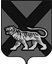 	ТЕРРИТОРИАЛЬНАЯ ИЗБИРАТЕЛЬНАЯ КОМИССИЯ
ГОРОДА ДАЛЬНЕГОРСКАРЕШЕНИЕ12 августа  2019 г               г. Дальнегорск                        № 607/102Об утверждении текста  избирательного бюллетенядля голосования на дополнительных выборах депутатаДумы Дальнегорского городского округа поодномандатному избирательному округу № 9,назначенных на 8 сентября 2019 года В соответствии со статьями 63 Федерального закона «Об основных гарантиях избирательных прав и права на участие в референдуме граждан Российской Федерации» и частью 4 статьи 74 Избирательного кодекса Приморского края территориальная избирательная комиссия города Дальнегорска, на которую решением Избирательной комиссии Приморского края от 10 мая 2016 года № 2346/319 «О возложении полномочий избирательной комиссии Дальнегорского городского округа на территориальную избирательную комиссию города Дальнегорска», возложены полномочия избирательной комиссии Дальнегорского городского округа,РЕШИЛА:Утвердить текст  избирательного бюллетеня для голосования на дополнительных выборах депутата  Думы Дальнегорского городского округа по одномандатному избирательному округу  № 9, назначенных на 8 сентября 2019 года (прилагается).Председатель комиссии						       С.Н. ЗарецкаяСекретарь комиссии							   О. Д. ДеремешкоИЗБИРАТЕЛЬНЫЙ БЮЛЛЕТЕНЬ           для голосования по одномандатному избирательному  округу № 9                              на дополнительных выборах депутата  Думы Дальнегорского городского округа
8 сентября 2019 годаИЗБИРАТЕЛЬНЫЙ БЮЛЛЕТЕНЬ           для голосования по одномандатному избирательному  округу № 9                              на дополнительных выборах депутата  Думы Дальнегорского городского округа
8 сентября 2019 года(Место для подписей двухчленов соответствующейизбирательной комиссии справом решающего голоса и печати соответствующей избирательной комиссии)(Место для подписей двухчленов соответствующейизбирательной комиссии справом решающего голоса и печати соответствующей избирательной комиссии)В случае использования прозрачных ящиков для голосования, в целях защиты тайны голосования избирателя,
избирательный бюллетень складывается лицевой стороной внутрьВ случае использования прозрачных ящиков для голосования, в целях защиты тайны голосования избирателя,
избирательный бюллетень складывается лицевой стороной внутрьВ случае использования прозрачных ящиков для голосования, в целях защиты тайны голосования избирателя,
избирательный бюллетень складывается лицевой стороной внутрьВ случае использования прозрачных ящиков для голосования, в целях защиты тайны голосования избирателя,
избирательный бюллетень складывается лицевой стороной внутрьРАЗЪЯСНЕНИЕ  ПОРЯДКА  ЗАПОЛНЕНИЯ  ИЗБИРАТЕЛЬНОГО  БЮЛЛЕТЕНЯ              Поставьте любой знак в пустом квадрате справа от фамилии только одного кандидата, в пользу которого сделан выбор.РАЗЪЯСНЕНИЕ  ПОРЯДКА  ЗАПОЛНЕНИЯ  ИЗБИРАТЕЛЬНОГО  БЮЛЛЕТЕНЯ              Поставьте любой знак в пустом квадрате справа от фамилии только одного кандидата, в пользу которого сделан выбор.РАЗЪЯСНЕНИЕ  ПОРЯДКА  ЗАПОЛНЕНИЯ  ИЗБИРАТЕЛЬНОГО  БЮЛЛЕТЕНЯ              Поставьте любой знак в пустом квадрате справа от фамилии только одного кандидата, в пользу которого сделан выбор.РАЗЪЯСНЕНИЕ  ПОРЯДКА  ЗАПОЛНЕНИЯ  ИЗБИРАТЕЛЬНОГО  БЮЛЛЕТЕНЯ              Поставьте любой знак в пустом квадрате справа от фамилии только одного кандидата, в пользу которого сделан выбор.       Избирательный бюллетень, в котором любой знак (знаки) проставлен (проставлены) более чем в одном квадрате либо не  проставлены                    ни в одном из них, считается недействительным.       Избирательный бюллетень, в котором любой знак (знаки) проставлен (проставлены) более чем в одном квадрате либо не  проставлены                    ни в одном из них, считается недействительным.       Избирательный бюллетень, в котором любой знак (знаки) проставлен (проставлены) более чем в одном квадрате либо не  проставлены                    ни в одном из них, считается недействительным.       Избирательный бюллетень, в котором любой знак (знаки) проставлен (проставлены) более чем в одном квадрате либо не  проставлены                    ни в одном из них, считается недействительным.     Избирательный бюллетень, не заверенный подписями членов соответствующей избирательной комиссии и печатью соответствующей     избирательной комиссии, признается бюллетенем неустановленной формы и при подсчете голосов не учитывается.      Избирательный бюллетень, не заверенный подписями членов соответствующей избирательной комиссии и печатью соответствующей     избирательной комиссии, признается бюллетенем неустановленной формы и при подсчете голосов не учитывается.      Избирательный бюллетень, не заверенный подписями членов соответствующей избирательной комиссии и печатью соответствующей     избирательной комиссии, признается бюллетенем неустановленной формы и при подсчете голосов не учитывается.      Избирательный бюллетень, не заверенный подписями членов соответствующей избирательной комиссии и печатью соответствующей     избирательной комиссии, признается бюллетенем неустановленной формы и при подсчете голосов не учитывается.  ИЛЬИНОВА Юлия Сергеевна1980 года рождения; место жительства - Приморский край,               город Дальнегорск; МДОБУ  «Детский сад № 8 «Ручеек», заведующий;   выдвинута       Всероссийской политической партией «ЕДИНАЯ РОССИЯ»; член Всероссийской политической партии «ЕДИНАЯ РОССИЯ»1980 года рождения; место жительства - Приморский край,               город Дальнегорск; МДОБУ  «Детский сад № 8 «Ручеек», заведующий;   выдвинута       Всероссийской политической партией «ЕДИНАЯ РОССИЯ»; член Всероссийской политической партии «ЕДИНАЯ РОССИЯ» КРАСОВСКИЙ Руслан  Александрович1993 года рождения; место жительства -  Приморский край,            город Дальнегорск; ООО «Приморье», директор;                   самовыдвижение  1993 года рождения; место жительства -  Приморский край,            город Дальнегорск; ООО «Приморье», директор;                   самовыдвижение   ЛЕСКОВ Александр Александрович1979 года рождения; место жительства  - Приморский край, город Дальнегорск; ООО «Компания «Бизнес-Партнер»,   заместитель директора; самовыдвижение 1979 года рождения; место жительства  - Приморский край, город Дальнегорск; ООО «Компания «Бизнес-Партнер»,   заместитель директора; самовыдвижение  МАСЛЕНИКОВ Алексей Юрьевич1990 года рождения; место жительства - Приморский край, город Дальнегорск; домохозяин;  выдвинут Политической партией ЛДПР – Либерально-демократической партией   России; член Политической  партии ЛДПР – Либерально-демократической партии  России    1990 года рождения; место жительства - Приморский край, город Дальнегорск; домохозяин;  выдвинут Политической партией ЛДПР – Либерально-демократической партией   России; член Политической  партии ЛДПР – Либерально-демократической партии  России     ЯНОВ Денис  Владимирович1992 года рождения; место жительства -  Приморский край, город Дальнегорск; ООО «ДХК  Бор», главный геолог              рудника открытых горных работ, занятый в карьере;                 самовыдвижение  1992 года рождения; место жительства -  Приморский край, город Дальнегорск; ООО «ДХК  Бор», главный геолог              рудника открытых горных работ, занятый в карьере;                 самовыдвижение  